Р О С С И Й С К А Я   Ф Е Д Е Р А Ц И ЯБ Е Л Г О Р О Д С К А Я  О Б Л А С Т Ь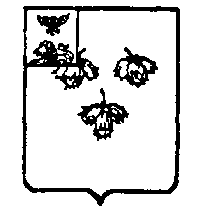 ЗЕМСКОЕ СОБРАНИЕ ЛЕСНОУКОЛОВСКОГО СЕЛЬСКОГО ПОСЕЛЕНИЯМУНИЦИПАЛЬНОГО  РАЙОНА «КРАСНЕНСКИЙ РАЙОН»Р Е Ш Е Н И Е27 декабря 2018 года                                                                                    № 30О внесении изменений в решение земского собранияЛесноуколовского сельского поселения от 27 декабря 2017 года № 269 «О бюджете Лесноуколовского сельскогопоселения на 2018 год и плановый период 2019 и 2020 годов»В соответствии с Бюджетным кодексом Российской Федерации, Федеральным законом от 06.10.2003 года № 131-ФЗ «Об общих принципах организации местного самоуправления в Российской Федерации», земское собрание Лесноуколовского сельского поселения р е ш и л о:1. Внести в решение земского собрания Лесноуколовского сельского поселения от 27 декабря 2017 года № 269 «О бюджете Лесноуколовского сельского поселения на 2018 год и плановый период 2019 и 2020 годов» следующие изменения:В бюджет Лесноуколовского сельского поселения муниципального района «Красненский район» Белгородской области на 2018 год и плановый период 2019 и 2020 годов (далее - бюджет Лесноуколовского сельского поселения), утвержденный в пункте 1 вышеназванного решения земского собрания:- пункт 1 статьи 1 изложить в следующей редакции:«1.Утвердить основные характеристики бюджета Лесноуколовского сельского поселения на 2018 год:прогнозируемый общий объем доходов бюджета Лесноуколовского сельского поселения в сумме 5892 тыс. рублей;общий объем расходов бюджета Лесноуколовского сельского поселения в сумме 6008 тыс. рублей»;            - Приложение 4  «Поступление доходов в бюджет сельского поселения на 2018 год и на плановый период 2019 и 2020 годов (тыс. рублей)» к бюджету Лесноуколовского сельского поселения, утвержденное в статьи 3 изложить в следующей редакции:Приложение 4к бюджету Лесноуколовского сельского поселения на 2018 год и на плановый период 2019 и 2020 годовПоступление доходов в бюджет сельского поселения на 2018 год и на плановый период 2019 и 2020 годов- Приложение 5 «Ведомственная структура расходов бюджета Лесноуколовского сельского поселения на 2018 год плановый период 2019 и 2020 годов (тыс. рублей)» к бюджету Лесноуколовского сельского поселения, утвержденное в пункте 1,  статьи 4 изложить в следующей редакции: Приложение 5к бюджету Лесноуколовского       сельского поселенияна 2018 год и плановый период 2019 и 2020 годовВедомственная структура расходов бюджета Лесноуколовского сельского поселения на 2018 год плановый период2019 и 2020 годов(тыс. рублей)- Приложение 6 «Распределение бюджетных ассигнований по разделам и подразделам, целевым статьям и видам расходов классификации расходов  бюджета на 2018 год и плановый период 2019 и 2020 годов (тыс. рублей)» к бюджету Лесноуколовского сельского поселения, утвержденное в пункте 2 статьи 4, изложить в следующей редакции:Приложение 6к бюджету Лесноуколовского       сельского поселенияна 2018 год и плановый период 2019 и 2020 годовРаспределение бюджетных ассигнований по разделам и подразделам,целевым статьям и видам расходов классификации расходов  бюджетана 2018 год и плановый период2019 и 2020 годов(тыс. рублей)- Приложение 7 «Распределение бюджетных ассигнований по целевым статьям (муниципальной программе и непрограммным направлениям деятельности), группам видов расходов, разделам, подразделам классификации расходов бюджета на 2018 год плановый период 2019 и 2020 годов (тыс. рублей)» к бюджету Лесноуколовского сельского поселения, утвержденное в пункте 3 статьи 4, изложить в следующей редакции:Приложение 7к бюджету Лесноуколовского       сельского поселенияна 2018 год и плановый период 2019 и 2020 годовРаспределение бюджетных ассигнований по целевым статьям (муниципальной программе и непрограммным направлениям деятельности), группам видов расходов, разделам, подразделам классификации расходов бюджета на 2018 год плановый период2019 и 2020 годов(тыс. рублей)             2. Главе Лесноуколовского сельского поселения (Стрелкиной И.Р.) обнародовать данное решение путём вывешивания в общедоступных местах: Лесноуколовской сельской библиотеке, Лесноуколовском Доме культуры, Лесноуколовской основной общеобразовательной школе, администрации Лесноуколовского сельского поселения и разместить на официальном сайте администрации Лесноуколовского сельского поселения по адресу: http://lesnoukolovo.kraadm.ru3. Данное решение вступает в силу со дня обнародования.       4. Контроль за исполнением настоящего решения возложить на главу Лесноуколовского сельского поселения Стрелкину И.Р.Глава Лесноуколовскогосельского поселения                                                                       Стрелкина И.Р.Пояснительная записка к изменению бюджета Лесноуколовского сельского поселения муниципального района «Красненский район»К решению земского собрания Лесноуколовского сельского поселения муниципального района «Красненский район» «О внесении изменений в решение земского собрания от 27 декабря 2017 года  № 269 «О бюджете Лесноуколовского сельского поселения на 2018 год и плановый период 2019-2020 годов».Предлагаю уменьшить программную расходную часть  бюджета на сумму 10 тыс. (Десять тысяч) рублей  по разделу «Благоустройство», а непрограммную часть увеличить на эту сумму по разделу «Аппарат».Итого план по доходам на 2018 год составляет  5892 тыс. руб., план по расходам 6008 тыс. руб.В 2019 году сделать следующие изменения уменьшить непрограммную часть бюджета на 117 тыс. руб. (Сто семнадцать тысяч) рублей 00 копеек, а программную часть увеличить на эту сумму по разделу «Культура» на коммунальные услуги на 2019 год.Итого план по доходам на 2019 год составляет  5221 тыс. руб., план по расходам 5221 тыс. руб.           Настоящая пояснительная записка содержит подробные комментарии к проектировкам расходных обязательств  бюджета по отраслевому принципу.Расходы по муниципальной программе «Социально-экономическое развитие Лесноуколовского сельского поселения на 2015 – 2020  годы» на 2018 год 3211,0 тыс. рублей и непрограммная часть в сумме 2797,0 тыс. рублей.Расходы по муниципальной программе «Социально-экономическое развитие Лесноуколовского сельского поселения на 2015 – 2020  годы» на плановый период 2019 год  2890,0 тыс. рублей и непрограммная часть в сумме 2331,0 тыс. рублей.Расходы по муниципальной программе «Социально-экономическое развитие Лесноуколовского сельского поселения на 2015 – 2020  годы» на плановый период 2020 год 3105,0 тыс. рублей и непрограммная часть в сумме 2517,0 тыс. рублей.По подпрограммам:Непрограммные расходы:Главный бухгалтер администрации                                          Лесноуколовского сельского поселения                                   Н.А.ФедорищеваКод бюджетной классификацииНаименование показателейСумма (тыс. рублей)Сумма (тыс. рублей)Сумма (тыс. рублей)Код бюджетной классификацииНаименование показателей2018 год2019 год2020 год123451 01 02000 00 0000 110Налог на доходы физических лиц2427291 05 03000 00 0000 110Единый сельскохозяйственный налог712131 06 01000 00 0000 110Налог на имущество физических лиц1701651711 06 06000 00 0000 110Земельный налог253231246 1 11 05000 00 0000 120Доходы, получаемые в виде арендной либо иной платы за передачу в возмездное пользование государственного и муниципального имущества (за исключением имущества бюджетных и автономных учреждений, а также имущества государственных и муниципальных унитарных предприятий, в том числе казенных)1531571572 02 15000 00 0000 151Дотации бюджетам сельских поселений на выравнивание бюджетной обеспеченности4953441047832 02 35118 10 0000 151Субвенции бюджетам муниципальных районов на осуществление первичного воинского учета на территориях, где отсутствуют военные комиссариаты7778822 02 49999 05 0000 151Прочие межбюджетные трансферты, передаваемые бюджетам сельских поселений141141141ВСЕГО ДОХОДОВ577852215622Наименование показателейМинистерство, ведомствоРазделПодразделЦелевая статьяКВРУтвержденоУтвержденоУтвержденоНаименование показателейМинистерство, ведомствоРазделПодразделЦелевая статьяКВР2018201920201234567777777777777 Общегосударственные вопросы90601002720272027202136213621362136213621362136213621362435Функционирование Правительства Российской Федерации, высших исполнительных органов государственной власти субъектов Российской Федерации, местных администраций90601042720272027202136213621362136213621362136213621362435Непрограммная часть906010499 0 00 000002720272027202136213621362136213621362136213621362435Непрограммное направление деятельности «Реализация функций органов власти Лесноуколовского сельского поселения»906010499 9 00 000002720272027202136213621362136213621362136213621362435Обеспечение функций органов местного самоуправления 906010499 9 00 001902013201320131625162516251625162516251625162516251746Расходы на выплату персоналу в целях обеспечения выполнения функций государственными (муниципальными) органами, казенными учреждениями, органами управления государственными внебюджетными фондами 906010499 9 00 001901001523152315231314131413141314131413141314131413141435Закупка товаров, работ и услуг для государственных (муниципальных) нужд906010499 9 00 00190200465465465286286286286286286286286286286Иные бюджетные ассигнования 906010499 9 00 0019080025252525252525252525252525Расходы на выплаты по оплате труда высшего должностного лица муниципального образования 906010499 9 00 00210707707511511511511511511511511511689689Расходы на выплату персоналу в целях обеспечения выполнения функций государственными (му-ниципальными) органами, казенными учреждениями, органами управления государственными внебюджетными фондами  906010499 9 00 00210100707707511511511511511511511511511689689Национальная оборона906020077777878787878787878788282Мобилизационная и вневойсковая подготовка906020377777878787878787878788282Непрограммная часть906020399 0 00 0000077777878787878787878788282Непрограммное направление деятельности «Реализация функций органов власти Лесноуколовского сельского поселения»906020399 9 00 0000077777878787878787878788282Осуществление первичного воинского учета на территориях, где отсутствуют военные комиссариаты (за счет субвенций из федерального бюджета) 906020399 9 00 5118077777878787878787878788282 Расходы на выплату персоналу в целях обеспечения выполнения функций государственными (муниципальными) органами, казенными учреждениями, органами управления государственными внебюджетными фондами906020399 9 00 5118010060606969696969696969697171Закупка товаров, работ и услуг для государственных (муниципальных) нужд906020399 9 00 51180200171799999999111111Национальная экономика906040001 0 00 00000155157157157157157157157157157157157157Общеэкономические вопросы906040101 4 00 000008999999999999Муниципальная программа «Со-циально-экономическое развитие Лесноуколовского сельского поселения на 2015-2020 годы»906040101 4 00 000008999999999999Подпрограмма "Организация временного трудоустройства несовершеннолетних граждан в возрасте от 14-18 лет в свободное от учебы время" 906040101 4 01 299908999999999999Основное мероприятие "Содействие в трудоустройстве несовершеннолетним гражданам" 906040101 4 01 299908999999999999Мероприятия по профилактике безнадзорности и правонарушений несовершеннолетних 906040101 4 01 299908999999999999 Закупка товаров, работ и услуг для государственных (муниципальных) нужд906040101 4 01 299901008999999999999Муниципальная программа «Со-циально-экономическое развитие Лесноуколовского сельского поселения на 2015-2020 годы»906040101 0 00 000006777777777777Подпрограмма «Организация временного трудоустройства безработных граждан, испытывающих трудности в поиске работы» 906040101 5 00 000006777777777777Основное мероприятие «Трудоустройство безработных граждан» 906040101 5 01 000006667777777777Мероприятия по содействию занятости населения 906040101 5 01 299906667777777777 Закупка товаров, работ и услуг для государственных (муниципальных) нужд906040101 5 01 299901006667777777777 Дорожное хозяйство9060409141141141141141141141141141141141141141Муниципальная программа «Социально-экономическое развитие Лесноуколовского сельского поселения на 2015-2020 годы»906040901 0 00 00000141141141141141141141141141141141141141Подпрограмма «Благоустройство сельского поселения» 906040901 7 00 00000141141141141141141141141141141141141141Основное мероприятие «Содержание автомобильных дорог в границах поселения» 906040901 7 01 00000141141141141141141141141141141141141141Содержание и ремонт автомобильных дорог общего пользования местного значения 906040901 7 01 20570141141141141141141141141141141141141141Закупка товаров, работ и услуг для государственных (муниципальных) нужд906040901 7 01 20570200141141141141141141141141141141141141141Жилищно-коммунальное хозяйство9060500801801801532532532532532532560560560560Благоустройство9060503562562562362362362362362362383383383383Муниципальная программа «Социально-экономическое развитие Лесноуколовского сельского поселения на 2015-2020 годы»906050301 0 00 00000562562562362362362362362362383383383383Подпрограмма «Благоустройство сельского поселении»906050301 7 00 00000562562562362362362362362383383383383383Основное мероприятие «Озеленение»  906050301 7 03 0000030303030444444444444444444Озеленение906050301 7 03 2001030303030444444444444444444 Закупка товаров, работ и услуг для государственных (муниципальных) нужд906050301 7 03 2001020030303030444444444444444444Основное мероприятие «Содержание уличного освещения»  906050301 7 04 00000226226226226246246246246267267267267267Межбюджетные трансферты по организации наружного освещения основного мероприятия «Содержание уличного освещения»  906050301 7 04 81340226226226226246246246246267267267267267 Межбюджетные трансферты906050301 7 04 81340500226226226226246246246246267267267267267Основное мероприятие «Прочие мероприятия по благоустройству» 906050301 7 05 00000306306306306626262626262626262Прочие мероприятия по благоустройству906050301 7 05 20010306306306306626262626262626262Закупка товаров, работ и услуг для государственных (муниципальных) нужд906050301 7 05 20010200306306306306626262626262626262Другие вопросы в области жилищно- коммунального хозяйства9060505239239239239170170170170177177177177177Другие вопросы в области жилищно- коммунального хозяйства906050501 7 05 2001010089898989170170170177177177177177177Другие вопросы в области жилищно- коммунального хозяйства906050501 7 05 20010200150150150150000000000Культура, кинематография90608002221222122212221231823182318238823882388238823882388Культура90608012221222122212221231823182318238823882388238823882388Муниципальная программа «Социально-экономическое развитие Лесноуколовского сельского поселения на 2015-2020 годы»906080101 0 00 000002221222122212221231823182318238823882388238823882388Подпрограмма «Развитие культурно - досуговой деятельности сельского поселения» 906080101 8 00 000002221222123182318231823182318238823882388238823882388Основное мероприятие «Обеспечение деятельности учреждений культуры» 906080101 8 01 000002221222123182318231823182318238823882388238823882388Обеспечение деятельности (оказание услуг) государственных (муниципальных) учреждений (организаций) основного мероприятия «Обеспечение деятельности учреждений культуры» 906080101 8 01 00590166166132132132132121121121121121121121 Закупка товаров, работ и услуг для государственных (муниципальных) нужд906080101 8 01 00590200156156122122122122111111111111111111111Иные бюджетные ассигнования906080101 8 01 0059080010101010101010101010101010Межбюджетные трансферты на осуществление деятельности уч-реждений (организаций) по культурно - досуговой работе и на-родному творчеству основного мероприятия «Обеспечение дея-тельности учреждений культуры» 906080101 8 01 805902055205521862186218622672267226722672267226722672267 Межбюджетные трансферты906080101 8 01 805905002055205521862186218622672267226722672267226722672267Муниципальная программа «Социально-экономическое развитие Лесноуколовского сельского поселения на 2015-2020 годы»906110201 0 00 00000343400000000000Подпрограмма «Физическая культура и спорт сельского поселения»906110201 9 00 00000343400000000000Основное мероприятие «Организация массового спорта»906110201 9 01 0000034000000000000Обеспечение деятельности (оказание услуг) государственных (муниципальных) учреждений (организаций)906110201 9 01 0059034000000000000Закупка товаров, работ и услуг для государственных (муниципальных) нужд906110201 9 01 0059020034000000000000600852215221522152215622»;5622»;5622»;5622»;5622»;5622»;5622»;5622»;Наименование показателейРазделПодразделЦелевая статьяКВРУтвержденоУтвержденоУтвержденоНаименование показателейРазделПодразделЦелевая статьяКВР20182019202012345666 Общегосударственные вопросы0100272021362435Функционирование Правительства Российской Федерации, высших исполнительных органов государственной власти субъектов Российской Федерации, местных администраций0104272021362435Непрограммная часть010499 0 00 00000272021362435Непрограммное направление деятельности «Реализация функций органов власти Лесноуколовского сельского поселения»010499 9 00 00000272021362435Обеспечение функций органов местного самоуправления 010499 9 00 00190201316251746Расходы на выплату персоналу в целях обеспечения выполнения функций государственными (муниципальными) органами, казенными учреждениями, органами управления государственными внебюджетными фондами 010499 9 00 00190100152313141435Закупка товаров, работ и услуг для государственных (муниципальных) нужд010499 9 00 00190200465286286Иные бюджетные ассигнования 010499 9 00 00190800252525Расходы на выплаты по оплате труда высшего должностного лица муниципального образования 010499 9 00 00210707511689Расходы на выплату персоналу в целях обеспечения выполнения функций государственными (муниципальными) органами, казенными учреждениями, органами управления государственными внебюджетными фондами  010499 9 00 00210100707511689Национальная оборона0200777882Мобилизационная и вневойсковая подготовка0203777882Непрограммная часть020399 0 00 00000777882Непрограммное направление деятельности «Реализация функций органов власти Лесноуколовского сельского поселения»020399 9 00 00000777882Осуществление первичного воинского учета на территориях, где отсутствуют военные комиссариаты (за счет субвенций из федерального бюджета) 020399 9 00 51180777882 Расходы на выплату персоналу в целях обеспечения выполнения функций государственными (муниципальными) органами, казенными учреждениями, органами управления государственными внебюджетными фондами020399 9 00 51180100606971Закупка товаров, работ и услуг для государственных (муниципальных) нужд020399 9 00 5118020017911Национальная экономика0400155157157Общеэкономические вопросы0401899Муниципальная программа «Социально-экономическое развитие Лесноуколовского сельского поселения на 2015-2020 годы»040101 4 00 000008996Подпрограмма "Организация временного трудоустройства несовершеннолетних граждан в возрасте от 14-18 лет в свободное от учебы время" 040101 4 01 299908996Основное мероприятие "Содействие в трудоустройстве несовершеннолетним гражданам" 040101 4 01 299908996Мероприятия по профилактике безнадзорности и правонарушений несовершеннолетних 040101 4 01 299908996 Закупка товаров, работ и услуг для государственных (муниципальных) нужд040101 4 01 299901008996Муниципальная программа «Социально-экономическое развитие Лесноуколовского сельского поселения на 2015-2020 годы»040101 0 00 00000677Подпрограмма «Организация временного трудоустройства безработных граждан, испытывающих трудности в поиске работы» 040101 5 00 00000677Основное мероприятие «Трудоустройство безработных граждан» 040101 5 01 00000677Мероприятия по содействию занятости населения 040101 5 01 29990677 Закупка товаров, работ и услуг для государственных (муниципальных) нужд040101 5 01 29990100677 Дорожное хозяйство0409141141141Муниципальная программа «Социально-экономическое развитие Лесноуколовского сельского поселения на 2015-2020 годы»040901 0 00 00000141141141Подпрограмма «Благоустройство сельского поселения» 040901 7 00 00000141141141Основное мероприятие «Содержание автомобильных дорог в границах поселения» 040901 7 01 00000141141141Содержание и ремонт автомобильных дорог общего пользования местного значения 040901 7 01 20570141141141Закупка товаров, работ и услуг для государственных (муниципальных) нужд040901 7 01 20570200141141141Жилищно-коммунальное хозяйство0500801532560Благоустройство0503562362383Муниципальная программа «Социально-экономическое развитие Лесноуколовского сельского поселения на 2015-2020 годы»050301 0 00 00000562362383Подпрограмма «Благоустройство сельского поселении»050301 7 00 00000562362383Основное мероприятие «Озеленение»  050301 7 03 00000304444Озеленение050301 7 03 20010304444 Закупка товаров, работ и услуг для государственных (муниципальных) нужд050301 7 03 20010200304444Основное мероприятие «Содержание уличного освещения»  050301 7 04 00000226246267Межбюджетные трансферты по организации наружного освещения основного мероприятия «Содержание уличного освещения»  050301 7 04 81340226246267 Межбюджетные трансферты050301 7 04 81340500226246267Основное мероприятие «Прочие мероприятия по благоустройству» 050301 7 05 000003066262Прочие мероприятия по благоустройству050301 7 05 200103066262Закупка товаров, работ и услуг для государственных (муниципальных) нужд050301 7 05 200102003066262Другие вопросы в области жилищно коммунального хозяйства0505239170177Другие вопросы в области жилищно коммунального хозяйства050501 7 05 2001010089170177Другие вопросы в области жилищно коммунального хозяйства050501 7 05 2001020015000Культура, кинематография0800222123182388Культура0801222123182388Муниципальная программа «Социально-экономическое развитие Лесноуколовского сельского поселения на 2015-2020 годы»080101 0 00 00000222123182388Подпрограмма «Развитие культурно - досуговой деятельности сельского поселения» 080101 8 00 00000222123182388Основное мероприятие «Обеспечение деятельности учреждений культуры» 080101 8 01 00000222123182388Обеспечение деятельности (оказание услуг) государственных (муниципальных) учреждений (организаций) основного мероприятия «Обеспечение деятельности учреждений культуры» 080101 8 01 00590166132121 Закупка товаров, работ и услуг для государственных (муниципальных) нужд080101 8 01 00590200156122111Иные бюджетные ассигнования080101 8 01 00590800101010Межбюджетные трансферты на осуществление деятельности учреждений (организаций) по культурно - досуговой работе и народному творчеству основного мероприятия «Обеспечение деятельности учреждений культуры» 080101 8 01 80590205521862267 Межбюджетные трансферты080101 8 01 80590500205521862267Муниципальная программа «Социально-экономическое развитие Лесноуколовского сельского поселения на 2015-2020 годы»110201 0 00 00000340034Подпрограмма «Физическая культура и спорт сельского поселения»110201 9 00 00000340034Основное мероприятие «Организация массового спорта»110201 9 01 00000340034Обеспечение деятельности (оказание услуг) государственных (муниципальных) учреждений (организаций)110201 9 01 00590340034Закупка товаров, работ и услуг для государственных (муниципальных) нужд1160201 9 01 00590200340034ИТОГО600852215622»;Наименование показателяЦелевая статьяВид расходаРазделПодразделУтвержденоУтвержденоУтвержденоНаименование показателяЦелевая статьяВид расходаРазделПодраздел20182019202012345666Муниципальная программа «Социально-экономическое развитие Лесноуколовского сельского поселения на 2015-2020 годы»01 0 00 00000321130073105Муниципальная программа «Социально-экономическое развитие Лесноуколовского сельского поселения на 2015-2020 годы»01 4 00 000008999Подпрограмма "Организация временного трудоустройства несовершеннолетних граждан в возрасте от 14-18 лет в свободное от учебы время" 01 4 01 299908999Основное мероприятие "Содействие в трудоустройстве несовершеннолетним гражданам" 01 4 01 299908999Мероприятия по профилактике безнадзорности и правонарушений несовершеннолетних 01 4 01 299908999 Закупка товаров, работ и услуг для государственных (муниципальных) нужд01 4 01 2999010004018999Подпрограмма «Организация временного трудоустройства безработных граждан, испытывающих трудности в поиске работы» 01 5 00 00000677Основное мероприятие «Трудоустройство безработных граждан» 01 5 01 00000677Мероприятия по содействию занятости населения 01 5 01 29990677Закупка товаров, работ и услуг для государственных (муниципальных) нужд01 5 01 299901000401677Подпрограмма «Благоустройство сельского поселения» 01 7 00 00000942673701Основное мероприятие «Содержание автомобильных дорог в границах поселения» 01 7 01 00000141141141Содержание и ремонт автомобильных дорог общего пользования местного значения  01 7 01 20570141141141Закупка товаров, работ и услуг для государственных (муниципальных) нужд01 7 01 205702000409141141141Основное мероприятие «Озеленение»  01 7 03 00000304444Благоустройство основного мероприятия «Озеленение»  01 7 03 20010304444Закупка товаров, работ и услуг для государственных (муниципальных) нужд01 7 03 200102000503304444Основное мероприятие «Содержание уличного освещения»  01 7 04 00000226246267Межбюджетные трансферты по организации наружного освещения 01 7 04 81340226246267Межбюджетные трансферты01 7 04 813405000503226246267Основное мероприятие «Прочие мероприятия по благоустройству» 01 7 05 000003066262Благоустройство основного мероприятия «Прочие мероприятия по бла-гоустройству» 01 7 05 200103066262Закупка товаров, работ и услуг для государственных (муниципальных) нужд01 7 05 2001020005033066262Другие вопросы в области жилищно коммунального хозяйства01 7 05 20010100050589170177Другие вопросы в области жилищно коммунального хозяйства01 7 05 20010200050515000Подпрограмма «Развитие культурно досуговой деятельности сельского поселения» 01 8 00 00000222123182388Основное мероприятие «Обеспечение деятельности учреждений культуры» 01 8 01 00000222123182388Обеспечение деятельности (оказание услуг) государственных (муници-пальных) учреждений (организаций) 01 8 01 00590166132121Закупка товаров, работ и услуг для государственных (муниципальных) нужд01 8 01 005902000801156122111Иные бюджетные ассигнования01 8 01 005908000801101010Межбюджетные трансферты на осуществление деятельности учреждений (организаций) по культурно – досуговой работе и народному творчеству 01 8 01 80590205521862258Межбюджетные трансферты01 8 01 805905000801205521862258Подпрограмма «Физическая культура и спорт сельского поселения»01 9 00 000003400Основное мероприятие «Организация массового спорта»01 9 01 000003400Обеспечение деятельности (оказание услуг) государственных (муниципальных) учреждений (организаций)01 9 01 005903400Закупка товаров, работ и услуг для государственных (муниципальных) нужд01 9 01 0059020011023400Непрограммная часть99 0 00 00000279722142517Непрограммное направление деятельности «Реализация функций органов власти Лесноуколовского сельского поселения»99 9 00 00000272022142435Обеспечение функций органов местного самоуправления 99 9 00 00190201316251746Расходы на выплаты персоналу в целях обеспечения выполнения функций государственными (муниципальными) органами, казенными учреждениями, органами управления государственными внебюджетными фондами99 9 00 001901000104152313141435Закупка товаров, работ и услуг для государственных (муниципальных) нужд99 9 00 001902000104465286286Иные бюджетные ассигнования99 9 00 001908000104252525Расходы на выплаты по оплате труда высшего должностного лица муниципального образования 99 9 00 00210707511689Расходы на выплаты персоналу в целях обеспечения выполнения функций государственными (муниципальными) органами, казенными учреждениями, органами управления государственными внебюджетными фондами99 9 00 002101000104707511689Осуществление первичного воинского учета на территориях, где отсутствуют военные комиссариаты (за счет субвенций из федерального бюджета) 99 9 00 51180777882Расходы на выплаты персоналу в целях обеспечения выполнения функций государственными (муниципальными) органами, казенными учреждениями, органами управления государственными внебюджетными фондами99 9 00 511801000203606971Закупка товаров, работ и услуг для государственных (муниципальных) нужд99 9 00 51180200020317911ИТОГО600852215622»;№ п/пНаименование подпрограммы2018  год2019 год2020 год1«Организация временного трудоустройства несовершеннолетних граждан в возрасте от 14-18 лет в свободное от учебы время".8992«Трудоустройство безработных граждан»6773"Содержание автомобильных дорог в границах поселения"1411411414«Благоустройство  Лесноуколовского сельского поселения».8015325605«Развитие культурно-досуговой деятельности  сельского поселения».2221220123886«Физическая культура и спорт»3400321128903105№ п/п2018 год2019 год2020год10104 «Функционирование Правительства Российской Федерации, высших исполнительных органов государственной власти субъектов Российской Федерации, местных администраций»27202253243520203 «Мобилизация и вневойсковая подготовка»777882279723312517